Об определении специальных мест для размещения предвыборных печатных агитационных материалов при проведении выборов  Депутатов Совета муниципального района Гафурийский район Республики Башкортостан  V созыва по одномандатному избирательному округу № 1713 августа 2020 года.       В соответствии с п.7 ст.54 Федерального закона от 12.06.2002 №67-ФЗ «Об основных гарантиях избирательных прав на участие в референдуме граждан Российской Федерации», части 8 ст. 67 Кодекса Республики Башкортостан «О выборах», администрация сельского поселения     ПОСТАНОВЛЯЕТ:    1. Утвердить перечень специальных мест для размещения агитационных материалов при проведении выборов Депутатов Совета муниципального района Гафурийский район Республики Башкортостан V созыва по одномандатному избирательному округу №17 13 августа 2020 года на территории сельского поселения согласно приложению.   2.Агитационные материалы на иных зданиях, сооружениях, объектах и помещениях могут вывешиваться (расклеиваться, размещаться) с согласия и на условиях собственников, владельцев указанных объектов.  3. Запрещается вывешивать (расклеивать, размещать) агитационные материалы на памятниках, обелисках, зданиях, сооружениях и в помещениях, имеющих историческую, культурную и архитектурную ценность, а также в зданиях и помещениях избирательных комиссий, в помещениях для голосования и на расстоянии менее 50 метров от входа в них.    4.Местом для размещения предвыборных агитационных плакатов размером 3х6 метров считать здание, расположенное по адресу: РБ, Гафурийский район, с. Коварды, ул. З. Валиди, 32а.    5.Настоящее постановление обнародовать на информационном стенде и разместить на сайте сельского поселения.Главы Администрациисельского поселения                                                  Р.Г. АбдрахмановПриложение  к постановлениюадминистрации сельскогопоселения Бельский сельсоветот «06» августа 2020 г. №54ПЕРЕЧЕНЬобъектов для размещения агитационных материалов на территории сельского поселения Ковардинский сельсовет МР Гафурийский район РБ.ҠАРАРҠАРАРПОСТАНОВЛЕНИЕ06 август 2020 йыл06 август 2020 йыл№5406 августа  2020 года№ п/пНаименование и адрес объекта, около которого (в котором) находится место для размещения материалов.Место для размещения материалов.1с. Коварды, ул. З. Валиди, д. 32а (возле магазина  «Абелгузины»)информационный стенд для размещения объявлений.2с. Коварды, ул. З. Валиди, д. 22а (возле магазина «Вместе»)информационный стенд для размещения объявлений.3с. Юлуково, ул. Центральная, 63 (возле магазина «Вместе»)информационный стенд для размещения объявлений.4с. Юлуково, ул. Центральная, 40 (возле магазина «Абелгузины»)информационный стенд для размещения объявлений.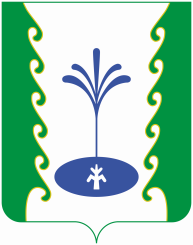 